*** FULL form has to be filled in completely otherwise claim will not be processed ***Update: Feb. 24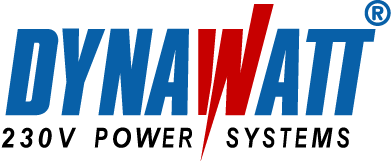 send to:Sterki AGOberwolfhauserstrasse 10CH-8633 WolfhausenWarranty Claim for: Control Unit  /   Generator Other itemssend to:Sterki AGOberwolfhauserstrasse 10CH-8633 WolfhausenDealer Claim No: Distributor:Purchasing date:Part-No.:First installation date:Serial-No.:Requested warranty amount in EURO:Return date to DYNAWATT CH:Goods receipt:Customer:Application – detailed information absolutely necessary!Reason and full description of failure:For factory use only:For factory use only:Kundenkleber:		        		  EUR -15.00 Testlauf Kontrolleinheit 10min Volllast OK    EUR 80.- Fehlende Stecker/Verschr.		  EUR -20.00 Testlauf mit Generator 10min Volllast OK     EUR 80.- Stark verschmutzt, rostig, verbogen	  EUR -30.00 Gerät hat keine Funktion, zur Garantiegutschrift          Änderungen am Gehäuse, 		  EUR -45.00 Bohrungen etc.Gutschriftsbetrag Art:		abzügl. € = EDV-Gutschrift am:                                             / Von:	---------------------------------------------------------------------------------------------------------------------------------------------------------Gutschriftsbetrag:                                               / GU-Nummer:EDV-Gutschrift am:                                             / Von:	---------------------------------------------------------------------------------------------------------------------------------------------------------Gutschriftsbetrag:                                               / GU-Nummer: